День открытых дверей для родителей детского сада в формате квест-путешествия «В поисках секретов успешного развития ребенка»22.03.2018 в 17:50.Цель: обеспечение взаимодействия детского сада с семьёй, знакомство родителей с материально-техническим обеспечением детского сада. Станции:Творческая мастерская – педагог дополнительного образования по ИЗО (Новик Ирина Николаевна)Спортивная - руководитель физического воспитания (Донец Ирина Васильевна)Музыкальная – музыкальный руководитель (Симусова Ольга Валентиновна)Релаксо - сенсорная – педагог психолог (Овсянникова Мария Юрьевна)Ход квестаОбщий сбор.На прогулочной веранде сообщается тема квеста, раздаются маршрутные листы для команд:1 маршрут – родители 2 младших групп №10 и 112 маршрут – родители средних групп №2 и 43 маршрут – родители старших групп №6 и 74 маршрут – родители подготовительных групп №5,8,9Родителям необходимо найти нужную станцию, выполнить задание. Принять участие в мастер-классе. Получить элемент – ключ успешного развития ребенка и вернуться в начальный пункт путешествия на прогулочную веранду.2. Выполнение заданий	Творческая мастерская – педагог дополнительного образования по ИЗО (Новик Ирина Николаевна) 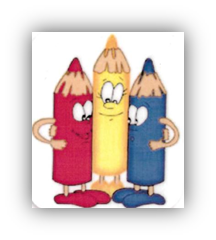 Гр. № 10,11 – «Экспериментирование»Цель: показать способы применения различных материалов для поддержания у детей интереса к изобразительной деятельности и ознакомления со свойствами предметов, развития творческого мышления и воображения.Материал: листы бумаги, акварель, пластиковые бутылки, ватные палочки и диски, баночки с водой, клеевые кисти, тарелочки для краски, образцы.Ход:Педагог: - Уважаемые родители! Рада приветствовать Вас в изостудии. Здесь проходят занятия по рисованию, лепке, аппликации в разных возрастных группах. Исследовательские и обучающие занятия, направленные на выполнение программы по формированию у детей изобразительных навыков и развитию представлений об изобразительных средствах.  Также проходят творческие мастерские  ДТО «Вдохновение». Для полноценного художественного творчества  имеются необходимые и инструменты. Предлагаю Вам поэкспериментировать с разными инструментами. (Родители выбирают и пробуют разные материалы).Педагог: - А теперь хочу вас познакомить с искусством «Эбру» - рисование на воде.  Детям такой способ рисования очень понравиться, результат будет каждый раз разный.Гр. № 2,4  – «Рисование на развитие воображения»Цель: показать разные упражнения  для детей на развитие воображения, приемы и последовательность работы.Материал: листы бумаги, большие кисти, акварель, цветные карандаши, листочки с недорисованными фигурами.Ход:Педагог: - Уважаемые родители! Рада приветствовать Вас в изостудии. Здесь проходят занятия по рисованию, лепке, аппликации в разных возрастных группах. Исследовательские и обучающие занятия, направленные на выполнение программы по формированию у детей изобразительных навыков и развитию представлений об изобразительных средствах.  Также проходят творческие мастерские  ДТО «Вдохновение». Для полноценного художественного творчества  имеются необходимые и инструменты.Педагог: 1. Упражнение «Монотипия». Наносим на половину листа пятна краски любого цвета и прижимаем второй половиной, разворачиваем и смотрим на что похоже. Дорисовываем необходимые детали другим цветом для выделения увиденного образа. Рассказываем.2. Игра «Посмотри и дорисуй». Участники выбирают листы бумаги с недорисованными фигурами и преобразовывают их в завершенные объекты, разукрашивают по желанию, поясняем, что увидели.Гр. № 6,7  – «Рисование с помощью копировальной бумаги»Цель: познакомить родителей с простым способом рисования симметричных предметов для обогащения сенсомоторного опыта и расширения творческих возможностей.Материал: листы бумаги, копировальная бумага, мелки, фломастеры, цветные карандашиХод:Педагог: Уважаемые родители! Рада приветствовать Вас в изостудии. Здесь проходят занятия по рисованию, лепке, аппликации в разных возрастных группах. Исследовательские и обучающие занятия, направленные на выполнение программы по формированию у детей изобразительных навыков и развитию представлений об изобразительных средствах.  Также проходят творческие мастерские  ДТО «Вдохновение». Для полноценного художественного творчества  имеются необходимые и инструменты.Педагог: складываем лист пополам, копирку складываем копировальным слоем наружу и вкладываем копирку в лист, наподобие книжки. Теперь рисуем на половине листа от сгиба. Разворачиваем, убираем копирку и разукрашиваем рисунок. Этот способ хорош для симметричных предметов: елка, бабочка, ваза, дворец, храм и т.д.Гр. № 5,8,9  – «Разноцветная викторина»Цель: показать значение цветовосприятия  в жизни человека, как развивать эстетический вкус.Материал: презентацияПедагог: Уважаемые родители! Рада приветствовать Вас в изостудии. Здесь проходят занятия по рисованию, лепке, аппликации в разных возрастных группах. Исследовательские и обучающие занятия, направленные на выполнение программы по формированию у детей изобразительных навыков и развитию представлений об изобразительных средствах.  Также проходят творческие мастерские  ДТО «Вдохновение». Для полноценного художественного творчества  имеются необходимые и инструменты.Педагог: Предлагаю вашему вниманию презентацию, о том, какое значение имеет  цвет в нашей жизни и  ответить на некоторые вопросы.	Спортивная - руководитель физического воспитания (Донец Ирина Васильевна)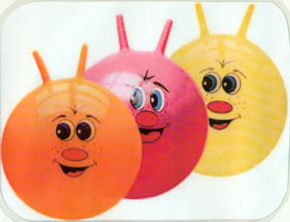 Знакомство с материально-техническим оснащением спортивного зала: батуты, сухие бассейны, дидактические наборы по изучению правил дорожного движения, наборы для проведения подвижных групп, фитболы, обручи, медицинболы, оборудование для спортивных игр, самокаты, туннели и дуги для подлезания, массажеры для профилактики плоскостопия, массажные коврики, дыхательные мячи, детские тренажеры и их назначение, степ-платформы, оборудование для проведения утренней гимнастики: гири, гантели, гимнастические палки, флажки, мячи, гимнастические коврики. Техническое оснащение: ноутбук, стереоистема с микрофонами.2. Продуктивное взаимодействие в формате мастер-класса:гр. №10-11  - ЗакаливаниеЦель: показать родителям, как использовать нестандартное оборудование:-  в формировании свода стопы, профилактики плоскостопия, простудных заболеваний в повышении иммунитета.Материал: массажеры, игрушки надувные, бутылки с водой, разноцветные трубочки, массажные коврики.гр. №2-4 –Здоровый образ жизни.Цель: показать упражнения в формировании начальных представлений здорового образа жизни у детей.Материал: дыхательные мячи, шарик  су-джок, фитбол - степ-платформа.гр.6-7 -  Развитие физических качествЦель: ознакомить родителей с упражнениями направленными на развитие физических качеств (выносливость, выдержку, координацию)  и обогащение двигательного опыта детей.Материал: степ-платформа, книги – (упражнение на осанку -стойка на одной ноге).гр.5-8-9 – Физическая подготовкаЦель: показать упражнения направленные на формирование двигательных навыков и умений, развитие равновесия, осанки, меткости, координации движений, поддержание интереса к спорту и физической культуре. Материал: скакалка – (стойка на одной ноге на ограниченной поверхности),кольцеброс, степ-платформа.Музыкальная – музыкальный руководитель (Симусова Ольга Валентиновна)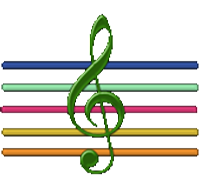  Просмотр презентации «Материально-техническое обеспечение по музыкальному воспитанию» Выполнение заданий:Воспитание музыкальной культуры и музыкально-эстетического вкуса Слушание  фрагментов классических музыкальных произведений. Определение жанров (песня, танец, марш). Определение исполнителя (симфонический, народный оркестр).Разгадывание музыкального кроссворда.Развитие музыкальных способностей - Творческое задание «Угадай, какая песня?»-  Разгадывание музыкального кроссворда.Формирование способности к слуховому представлению - Творческое задание: «Определи, какой инструмент звучит?»- Разгадывание музыкального кроссворда.Развитие детского музыкально-художественного творчества- Знакомство с игровым пособием «Волшебные Гонзики», которое эффективно развивает мелкую моторику, речь, внимание и память, коммуникативные навыки, фантазию и творческое воображение.- Разгадывание музыкального кроссворда.Релаксо - сенсорная – педагог психолог (Овсянникова Мария Юрьевна)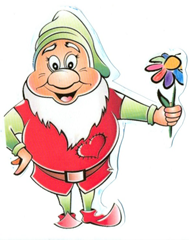 	Знакомство с материально-техническим оснащением кабинета педагога-психолога и релаксо-сенсорной комнаты.Сенсорное развитие – группы №10 и №11	Дидактические. Развивающие игры. «Цветные втулки»: закреплять представление о цвете,  развитие зрительно-моторной координации, зрительной памяти, совершенствование наглядно-действенного мышления (умение устанавливать элементарные закономерности), закрепить умение называть геометрические фигуры, развивать координацию, точность движений пальцев рук.	 «Геометрический паровозик» - познакомить ребенка геометрическими формами, различным  цветом, способствовать развитию внимания, памяти, логического мышления, речи.Эмоциональное  развитие – группы №2 и №4	Задания и упражнения «Пазлы», «Разрезные квадраты». С целью эмоционального отклика на игровые упражнения и желание участвовать в совместной игре, знакомство эмоциями. Социально-коммуникативное развитие – группы №6 и №7Беседа с родителями о создании условий для развития у детей умения чувствовать партнера,  умение работать в парах, усвоение детьми социально-нравственного опыта.Интеллектуальное развитие – группы №5,8,9Развитие познавательных, мыслительных способностей, развитие воображения (математический планшет, геометрическое лото, ИКТ - тренажеры).Посещение релаксо-сенсорной комнаты для всех команд«Световое шоу», «Сияющий фонтан»,  «Лазерный калейдоскоп», «Пламенная звезда», «Пузырьковая колба», мягкие пуфы, световые столы с песком, сенсорные дорожки. 	В комнате специально подобранны  комплекты игр, развивающие визуальное внимание визуально-концентрационные навыки, наблюдательность, зрительное внимание, сенсорное восприятие.	Посещение комнаты способствует сохранению и укреплению психофизического и эмоционального здоровья детей. 3. Общий сбор.Команды собирают схему успешного развития ребенка по направлениям:- художественно-творческое развитие;- физическое развитие;- познавательное и интеллектуальное развитие;- эмоциональное развитие.Общий вывод:Для успешного развития ребенка необходимо сотрудничество и взаимодействие детского сада и родителей. Необходимо развивать ребенка всесторонне: рисовать и экспериментировать,  активно отдыхать, соблюдать режим дня, слушать классическую музыку, играть.Специалисты вручают родителям советы-рекомендации по всестороннему развитию ребенка дошкольного возраста.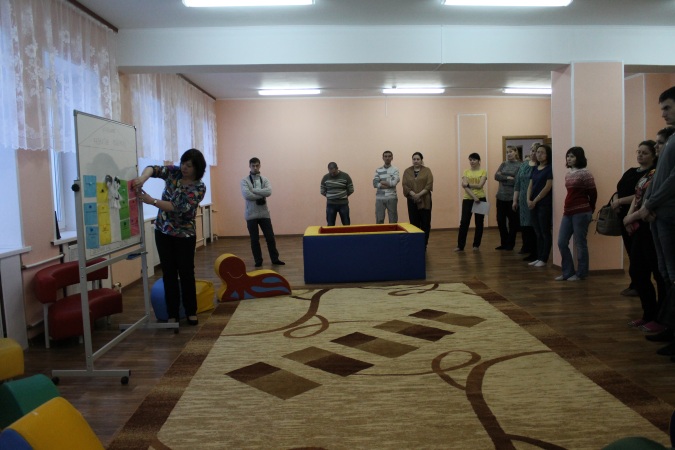 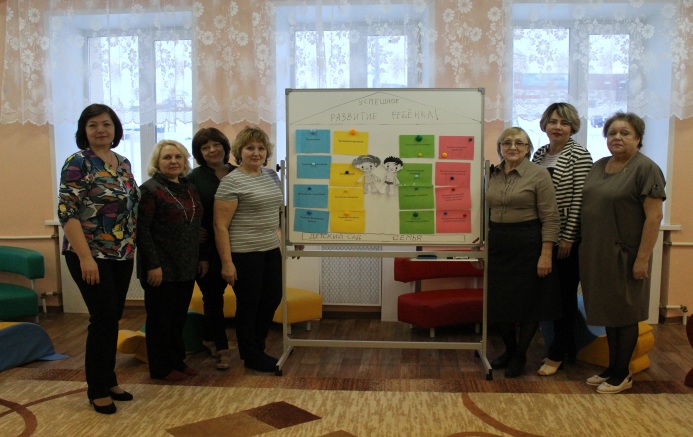 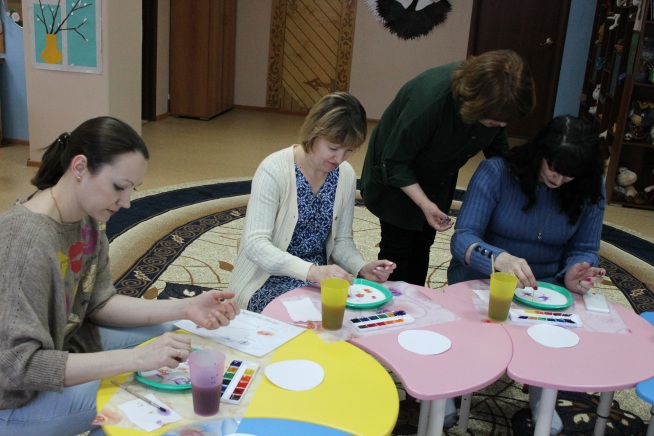 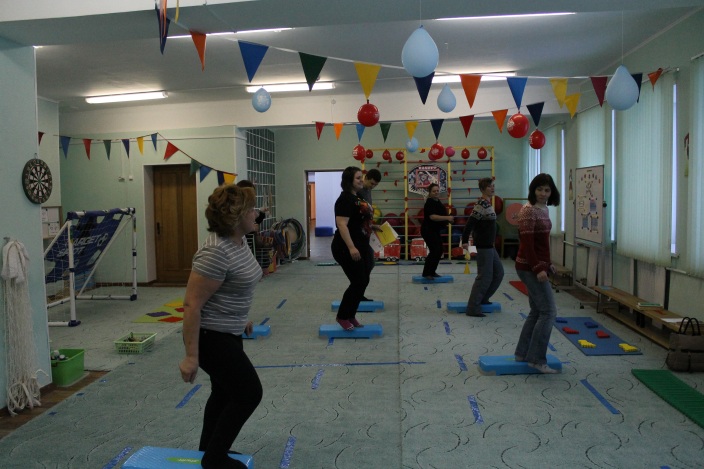 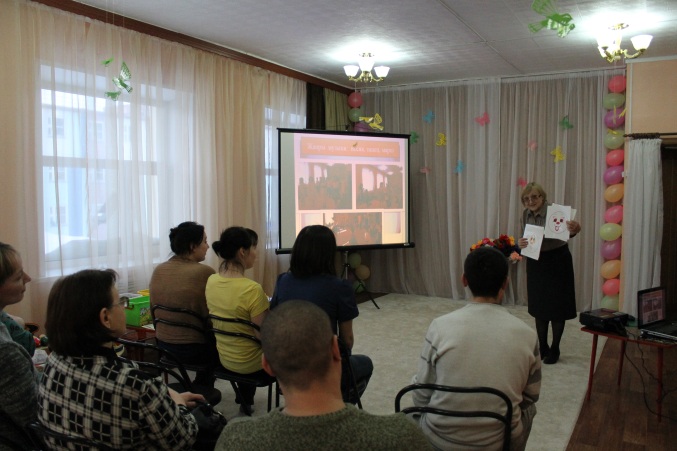 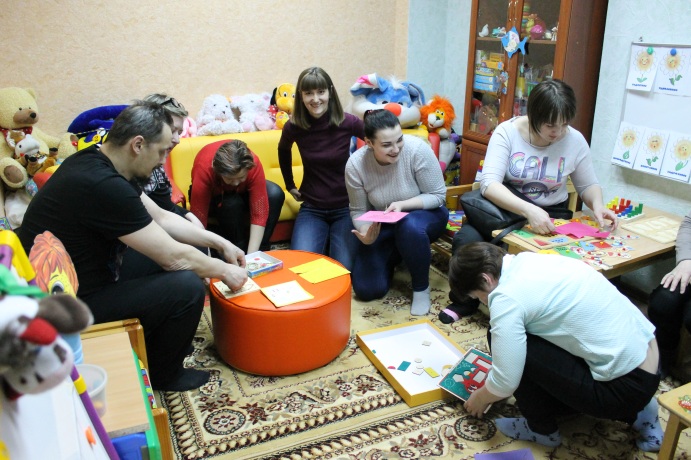 